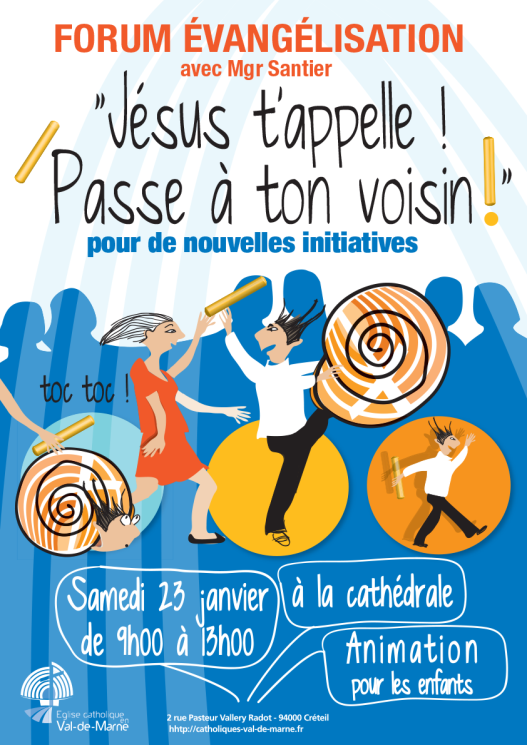 La bonne idée du moment : noter dans son agenda 2016 les dates des forums synodaux :23 janvier 2016 évangélisation, 3 avril 2016 familles, 16 avril 2016 solidarité, 8 mai 2016 jeunesLa question du moment : qui peut participer aux forums synodaux qui se dérouleront en 2016 ? Sont-ils organisés pour les équipes synodales, les personnes relais du Synode et les délégués de l'Assemblée synodale ? Oui mais pas uniquement ! Les forums sont ouverts à tous, petits et grands, prêtres, diacres et laïcs, afin que tous ceux qui le souhaitent puissent participer à la réflexion du Synode !La bonne idée du moment : noter dans son agenda 2016 les dates des forums synodaux (23/01 évangélisation, 3/04 familles, 16/4 solidarité, 8/05 jeunes, 17/09 évangélisation en quartiers populaires) !L'espace jeunes et enfants : les enfants et les jeunes peuvent également se réunir cette année et devenir des « maisons d'Évangile », à l'aide du carnet à télécharger sur le site du diocèse:http://catholiques-val-de-marne.cef.fr/synode/files/Maison-d-Evangile.pdfLe bonus du Secrétariat Général : le premier forum synodal « Jésus t'appelle ! Passe à ton voisin ! » pour inventer de nouvelles manières de prendre soin les uns des autres et partager à tous la joie de l'Évangile le samedi 23 janvier 2016, de 9h à 13h, à Notre Dame de Créteil, avec le père Santier et l'équipe diocésaine pour de nouvelles initiatives d'évangélisation !Diocèse de Créteil [communication.cap@eveche-creteil.cef.fr]